TRABAJO 2º ESO DEL 7 DE MAYO:1º TEMA 9 “PITÁGORAS”:  RESUMIR LAS PÁGINAS 178 Y 179 EN EL CUADERNO Y REALIZAR LOS EJERCICIOS 2 Y 3 DE LA PÁGINA 1792º SOLUCIÓN PÁGINA 178 EJERCICIO 1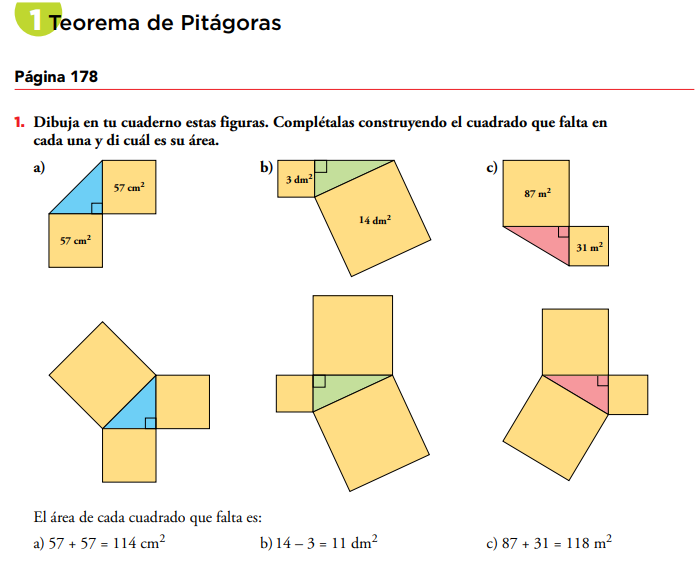 